Annex 4. Stab Wound/Laceration Chart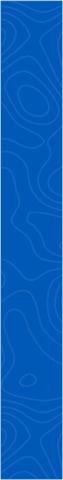 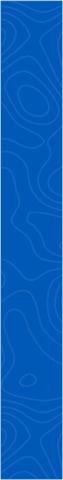 Name ................................................................................. Case No. ....................................................Photographs taken of all wounds:	YES ………….	NO ………….REMARKS:   ...............................................................................................................................................................................................................................................................................................................................................................................................................................................Examined by:  ................................................... Date:  ....................................................................WOUND NO.WOUND NO.WOUND NO.WOUND NO.WOUND NO.WOUND NO.WOUND NO.WOUND NO.WOUND NO.WOUND NO.123456789101. Location of the wound1. Location of the wound1. Location of the wound1. Location of the wound1. Location of the wound1. Location of the wound1. Location of the wound1. Location of the wound1. Location of the wound1. Location of the wound1. Location of the woundHeadNeckChestAbdomenBackArm: RightArm: LeftLeg: RightLeg: Left2. The skin wound is:2. The skin wound is:2. The skin wound is:2. The skin wound is:2. The skin wound is:2. The skin wound is:2. The skin wound is:2. The skin wound is:2. The skin wound is:2. The skin wound is:2. The skin wound is:HorizontalVerticalOblique3. Centimetres from wound to:3. Centimetres from wound to:3. Centimetres from wound to:3. Centimetres from wound to:3. Centimetres from wound to:3. Centimetres from wound to:3. Centimetres from wound to:3. Centimetres from wound to:3. Centimetres from wound to:3. Centimetres from wound to:3. Centimetres from wound to:Top of headRight of midlineLeft of midline4. Wound size in centimetres4. Wound size in centimetres4. Wound size in centimetres4. Wound size in centimetres4. Wound size in centimetres4. Wound size in centimetres4. Wound size in centimetres4. Wound size in centimetres4. Wound size in centimetres4. Wound size in centimetres4. Wound size in centimetresWidthLength5. Course of stab wound5. Course of stab wound5. Course of stab wound5. Course of stab wound5. Course of stab wound5. Course of stab wound5. Course of stab wound5. Course of stab wound5. Course of stab wound5. Course of stab wound5. Course of stab woundBackwardForwardUpwardDownwardMediallyLaterally